ЧЕРКАСЬКА ОБЛАСНА РАДАГОЛОВАР О З П О Р Я Д Ж Е Н Н Я20.12.2022                                                                                       № 393-рПро звільненняПІКОВСЬКОЇ А. П.Відповідно до статті 55 Закону України «Про місцеве самоврядування
в Україні», підпункту 3 пункту 3 рішення обласної ради від 16.12.2016 
№ 10-18/VIІ «Про управління суб’єктами та об’єктами спільної власності територіальних громад сіл, селищ, міст Черкаської області» (зі змінами), враховуючи контракт з керівником закладу спільної власності територіальних громад сіл, селищ, міст Черкаської області від 02.01.2020, укладений
з Піковською А. П.:1. ЗВІЛЬНИТИ ПІКОВСЬКУ Анжелу Петрівну з посади директора Будищенського психоневрологічного інтернату, 02.01.2023, у зв’язку 
із закінченням строку трудового договору, згідно з пунктом 2 частини першої статті 36 Кодексу законів про працю України.2. Головному бухгалтеру Будищенського психоневрологічного інтернату вчинити заходи, передбачені чинним законодавством, пов’язані зі звільненням Піковської А. П.3. Контроль за виконанням розпорядження покласти на управління юридичного забезпечення та роботи з персоналом виконавчого апарату обласної ради.Голова									А. ПІДГОРНИЙ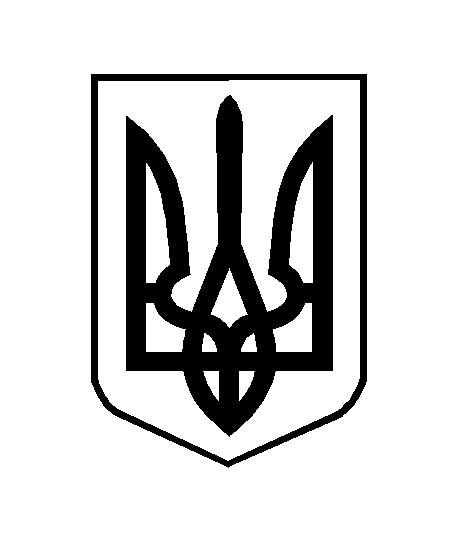 